1060209經過兩個星期的寒假，番茄都紅到被🐦吃了！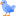 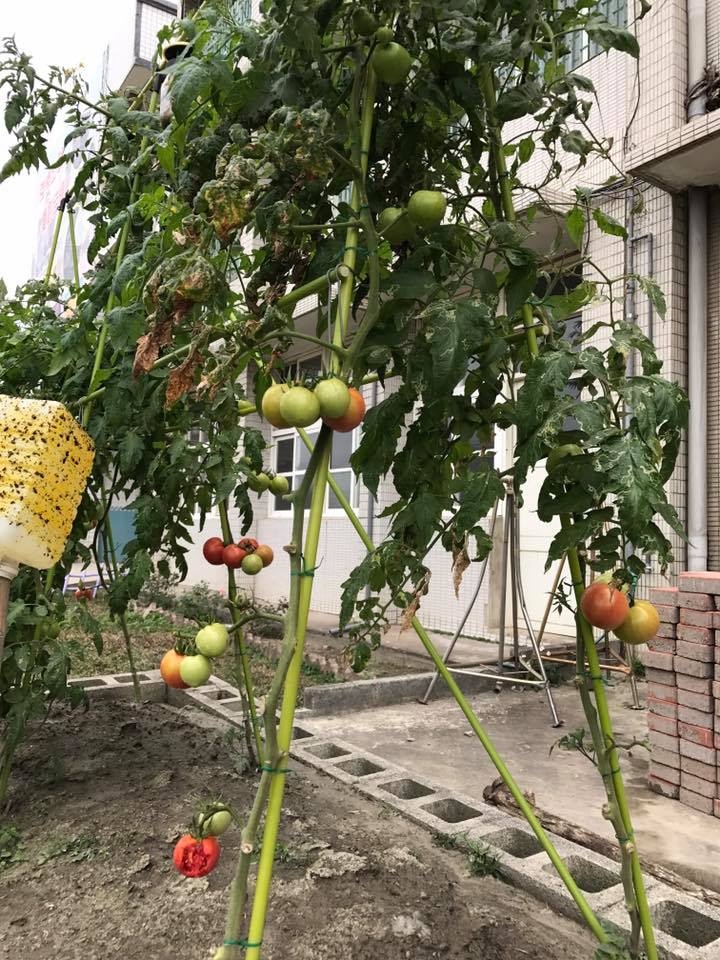 